Ленинградский государственный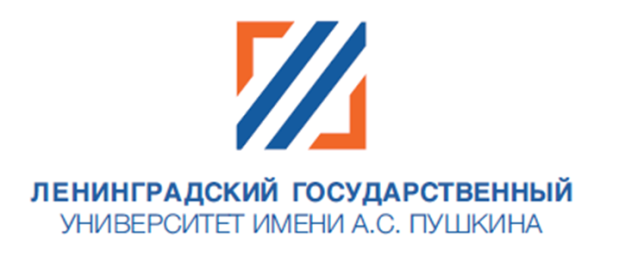  университет имени А.С. ПушкинаЛужский институт (филиал) ПРИГЛАШАЕТ НА ОБУЧЕНИЕВЫСШЕЕ ОБРАЗОВАНИЕ                  Направления Биотехнология*Экономика*   Юриспруденция Педагогическое образование* - дошкольное- математикаОчная, очно-заочная и заочная форма   обученияОснова обучения: бюджетная и договорнаяСРЕДНЕЕ ПРОФЕССИОНАЛЬНОЕ ОБРАЗОВАНИЕСпециальностиЮриспруденция*Экономика и бухгалтерский учет (по отраслям)*Преподавание в начальных классах*ФармацияОбучение: очное Основа обучения: бюджетная и договорнаяДОПОЛНИТЕЛЬНОЕ  ПРОФЕССИОНАЛЬНОЕ ОБРАЗОВАНИЕПовышение квалификации Профессиональная переподготовка                              Лицензия:  серия 90Л01 № 0009452  рег. № 2387 от 15.09.2016 г  Св. о гос. аккредитации: серия 90А01 № 0003217  рег. № 3061 от 10.04.2019 г*- есть бюджетные местаПамятка абитуриентуПолная информация по   правилам приема и условиям поступления в институт на сайте http://lilgu.luga.ru/ раздел / Абитуриентам / Приемная комиссия /Необходимые документы Документ об образовании (оригинал и копия)Ксерокопия  документа, удостоверяющего личность и гражданство поступающего (паспорт 2,3 и 5 страницы паспорта)СНИЛС (копия)4 фотографии 3х4  (матовые черно-белые или  цветные)Медицинская справка формы 086 У Документы, дающие право на льготы, установленные законодательствомДокументы, подтверждающие  индивидуальные достижения поступающего (по усмотрению поступающего) Мы будем рады видеть вас в числе студентов нашего института!Контакты8(81372)2-32-43 8(81372) 2-14-02priem.luga@lengu.rulilgu.luga.ru   г. Луга, пр. Володарского, д.52, лит. А